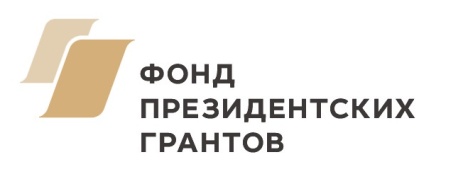 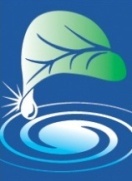 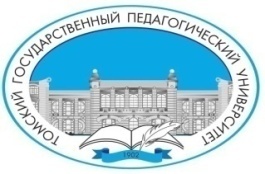 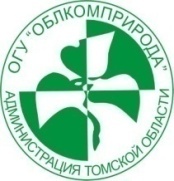 ТРОО «Центр экологической политики и информации»Томский государственный педагогический университетКафедра рекламы и связей с общественностьюОГБУ «Облкомприрода»ИНФОРМАЦИОННОЕ ПИСЬМОТомская региональная общественная организация «Центр экологической политики и информации» совместно с ОГБУ «Областной комитет охраны окружающей среды и природопользования», Кафедрой рекламы и связей с общественностью Томского государственного педагогического университета реализуют с 4 сентября по 23 декабря 2017 года областной социально-экологический проект «АРТ-ХАОС. Мусорный ветер» (проект проводится при финансовой поддержке Фонда Президентских грантов (на основании распоряжения Президента Российской Федерации от 3 апреля 2017 г. № 93-рп).Цель проекта:Сформировать чувство экологической ответственности у томичей и жителей области через осознанное принятие идеи разумного ограничения в потреблении вещей и даже полного отказа от тех, которые наносят непоправимый вред природе, а также цивилизованного обращения с отходами.Участники проекта:- воспитанники дошкольных учреждений;-обучающиеся: областных и муниципальных образовательных организаций всех уровней, учреждений культуры;- педагоги: областных и муниципальных образовательных организаций всех уровней;- сотрудники учреждений культуры;- члены общественных организаций;- инициативная группа.Краткое содержание проекта:В рамках областного социально-экологического проекта «АРТ-ХАОС. Мусорный ветер» будут организованы следующие мероприятия:1.1. Установочные семинары для потенциальных участников проекта в                   г. Томске, г. Асино, с. Бакчар и с. Молчаново (с 4.09.2017 по 10.10.2017);1.2. Конкурс научно-исследовательских, социальных проектов и учебно-методических разработок экологической проблематики (с 10.10.2017 по 10.12.2017);1.3. Конкурс арт-объектов из бросового материала (с 10.10.2017 по 10.12.2017);1.4. Конкурс анимационных фильмов на экологическую тему (с 10.10.2017 по 10.12.2017);1.5. Мастер-классы по созданию авторских арт-объектов из бросового материала (07.12.2017 по 14.12.2017);1.6. Интерактивная выставка «АРТ-ХАОС. Мусорный ветер»: награждение победителей и выставка лучших конкурсных работ, а также мастер-классы по изготовлению арт-объектов из бросовых материалов (23.12.2017 г); Условия участия в проектеДля участия в проекте необходимо до 10.10.2017 г. отправить заявку и заполненную анкету  (Приложение 5 и 6) по электронному адресу: artchaostomsk@mail.ru. Заявка без заполненной анкеты не принимается. Участие в проекте бесплатное.Конкурсы проектаВ проекте выделены  4 конкурса:- Конкурс учебно-методических разработок экологической проблематики;-Конкурс научно-исследовательских, социальных проектов экологической   проблематики;- Конкурс арт-объектов из бросового материала;- Конкурс анимационных фильмов на экологическую темуОбщий премиальный фонд проекта 120 тысяч рублей. По каждой конкурсной номинации (см. пункт 8) создан призовой фонд:                1 место – 15 000 рублей, 2 место – 10 000 рублей, 3  место – 5 000 рублей. Участники конкурса, не ставшие победителями, получают Сертификат участника.С положениями о конкурсах проекта: можно ознакомиться в Приложениях- Конкурс учебно-методических разработок экологической проблематики (Приложение 1)- Конкурс научно-исследовательских, социальных проектов экологической   проблематики (Приложение 2)- Конкурс арт-объектов из бросовых материалов (Приложение 3)- Конкурс анимационных фильмов на экологическую тему (Приложение 4)-Заявка на участие в конкурсе (Приложение 5)-Анкета (Приложение 6)КонтактыКоординатор по работе с участниками и заявками - Михайлова Марина Геннадьевна, начальник отдела экологического образования и просвещения ОГБУ  «Облкомприрода», тел. 8 (3822) 90-39-27, artchaostomsk@mail.ruЖЕЛАЕМ УДАЧИ!Приложение 1 Конкурс учебно-методических разработок экологической проблематики1. В конкурсе учебно-методических разработок экологической проблематики могут принять участие педагоги организаций дошкольного, общеобразовательного, профессионального, дополнительного образования и сотрудники  учреждений культуры. 2. Тематика работ должна быть направлена на формирование экологически осознанного стиля жизни человека и развитие у обучающихся навыков обращения с бытовыми отходами (раздельный сбор мусора,  способы утилизации, вторичное использование бросовых материалов).3. Представленные на конкурс  методические материалы должны быть рассчитаны на проведение одного урочного занятия (не более 45 минут). Форма проведения занятия выбирается участниками конкурса самостоятельно. 4. Авторские права на созданные в рамках конкурса методические разработки сохраняются за их авторами. Организаторы конкурса оставляют за собой право использования конкурсных материалов целиком или частично в своих образовательных целях.5. Призовой фонд конкурса:1 место – 15 000 рублей, 2 место – 10 000 рублей, 3  место – 5 000 рублей.6. Победители конкурса определяются экспертами на основании критериев оценок проекта (см. ниже под *Критерии оценивания учебно-методических разработок) и награждаются Дипломами I, II, III степени.7. Участники конкурса, не ставшие победителями, получают Сертификат участника. Работы, не соответствующие тематике конкурса, рассматриваться не будут.8. Участие в конкурсе бесплатное.Структура конкурсного материалаТитульный лист  - должен включать тему работы, автора (ФИО), название       организации.Аннотация  - в тексте сделать обоснование выбора формы проведения занятия, указать  новизну работы  и практическую значимость (не более 200 слов).Содержательная часть  - не более 7 страниц (без учета приложения) – указать цели и задачи занятия, форму проведения, используемые методы, план/сценарий мероприятия, используемая литература  (с ссылками по тексту).Приложения – материалы, используемые при проведении занятия – видеоролики, раздаточный материал, презентации.Требования к оформлению: Шрифт – Times New Roman (размер шрифта – 12 пунктов), межстрочный интервал – одинарный. Иллюстрации в формате *.jpg. Видео с расширением *.avi. Презентации в формате *.ppt Microsoft Office Power Point. *Критерии оценивания учебно-методических разработок:- материалы должны соответствовать тематике конкурса;- работа должна соответствовать структуре конкурсного материала;- новизна работы;- логичность изложения материала;- фактическая достоверность и информативность;- технологичность;- практическая значимость.РАБОТЫ НАПРАВЛЯТЬ ПО АДРЕСУ: artchaostomsk@mail.ru  до 10 декабря 2017 годаСПРАВКИ ПО ТЕЛ.: 8 (3822) 90-39-27, Михайлова Марина Геннадьевна, Васина Ольга ВладимировнаПриложение 2 Конкурс научно-исследовательских проектов и социальных проектов экологической проблематики1. В конкурсе научно-исследовательских и социальных проектов могут принять участие обучающиеся организаций дошкольного, общеобразовательного, профессионального, дополнительного образования и учреждений культуры, члены общественных организаций, инициативная группа.2. Тематика проектов должна быть направлена на формирование экологически осознанного стиля жизни человека и развитие у населения навыков обращения с бытовыми отходами (раздельный сбор мусора, способы утилизации, вторичное использование бросовых материалов).3. Научно-исследовательский и социальный проект может быть разработан или реализован как группой (проектной командой), так и отдельным участником. 4. В качестве руководителя научно-исследовательского и социального проекта могут выступить педагоги областных и муниципальных образовательных организаций всех уровней, сотрудники учреждений культуры, члены общественной организаций и инициативных групп.5. Призовой фонд конкурса:1 место – 15 000 рублей; 2 место – 10 000 рублей;3  место – 5 000 рублей; 6. Победители конкурса определяются экспертами на основании критериев оценок проекта (см. ниже под *Критерии оценивания социальных проектов экологической проблематики и **Критерии оценивания научно-исследовательских проектов экологической проблематики) и награждаются Дипломами I, II, III степени.7. Участники конкурса, не ставшие победителями, получают Сертификат участника.8. Участие в конкурсе бесплатное.ФОРМА ПРЕДСТАВЛЕНИЯ КОНКУРСНЫХ МАТЕРИАЛОВ «Социальный проект экологической проблематики»Требования к оформлению: размер шрифта TimesNewRoman 12, междустрочный интервал – 1. *Критерии оценивания социальных проектов экологической проблематики:- материалы должны соответствовать тематике конкурса;- уровень постановки проблемы, актуальность;- грамотность и логичность изложения;- количество привлеченных к участию в проекте;- количество привлеченных партнеров; - количество проведенных мероприятий;- нестандартность проведенных мероприятий;- эффективность проекта (качественные и количественные показатели);- интенсивность публикаций о проекте в СМИ;- социальное признание проекта.ФОРМА ПРЕДСТАВЛЕНИЯ КОНКУРСНЫХ МАТЕРИАЛОВ «Научно-исследовательский проект экологической проблематики»Требования к оформлению: размер шрифта TimesNewRoman 12, междустрочный интервал – 1.**Критерии оценивания научно-исследовательских проектов экологической проблематики:-материалы должны соответствовать тематике конкурса;- уровень постановки проблемы, актуальность;- глубина исследования;- грамотность и логичность изложения;- релевантность методов исследования;- корректность в использовании литературных источников;- количество литературных источников;- релевантность визуальных аргументов (таблицы, фотографии, графики и т.д.);РАБОТЫ НАПРАВЛЯТЬ ПО АДРЕСУ: artchaostomsk@mail.ru до 10 декабря 2017 годаСПРАВКИ ПО ТЕЛ.: 8 (3822) 90-39-57, Скокшина Юлия Станиславовна, Кобзарь Ольга Ивановна, 8 (923) 430-60-00 Камарова Назира АдиловнаПриложение 3Конкурс арт-объектов из бросовых материалов1. В конкурсе арт-объектов из бросовых материалов могут принять участие обучающиеся организаций дошкольного, общеобразовательного, профессионального, дополнительного образования и учреждений культуры.2. Арт-объект из бросовых материалов может быть создан как группой (проектной командой), так и отдельным участником. 3. Арт-объекты из бросовых материала могут быть представлены в следующем исполнении:3.1. Плоскостная работа из вторичных материалов3.2. Объемная работа из вторичных материалов3.3. Новогодняя игрушка3.4. Сумка-авоська4. Арт-объект должен быть изготовлен из вторичного материала (используемые повторно как сырье). Арт-объект, изготовленный из других материалов (новый, природный и т.д.), к Конкурсу не допускается.5. Арт-объект из бросовых материалов не должен являться копией существующих работ из бросовых материалов.	6. Арт-объект из бросовых материалов должен иметь название.7. Оценка конкурсных материалов будет проходить в 2 этапа:7.1. Первый – заочный этап оценивания осуществляется по предоставленным фотографиям готовых работ, которые необходимо представить до 10.12.2017 г. электронную почту artchaostomsk@mail.ru. Фотография арт-объекта должна сопровождаться этикеткой (50*100 мм). Надпись на этикетке выполняется по установленному образцу, шрифт 14 TimesNewRoman.Работы, соответствующие требованиям (см. пункты 4-6), размещаются в группе ВКонтакте «Изумрудный Томск» http://vk.com/club83265251   и участвуют в интернет - голосовании. Интернет-голосование будет проходить с 15 декабря по 20 декабря 2017 г. среди участников группы ВКонтакте «Изумрудный Томск» http://vk.com/club83265251. Для  участия в голосовании необходимо стать участником выше указанной группы. 7.2. Второй этап – выставочный. По результатам заочного этапа отбираются лучшие работы, которые принимают  участие в финале интерактивной выставки. Отобранные работы предоставляются организаторам Конкурса до 20 декабря 2017 г. О процедуре приема выставочных работ будет сообщено дополнительно. 8. Победители Конкурса определяются на основании интернет-голосования среди участников группы ВКонтакте. Победители награждаются Дипломами I, II, III степени и денежным призом. 9. Призовой фонд конкурса:1 место – 15 000 рублей, 2 место – 10 000 рублей, 3  место – 5 000 рублей.10. Участники конкурса, не ставшие победителями, получают Сертификат участника11. Участие в конкурсе бесплатное.СПРАВКИ ПО ТЕЛ.: 8 (923) 430-60-00 Камарова Назира АдиловнаПриложение 4 Конкурс анимационных фильмов экологической тематики1. В конкурсе анимационных фильмов могут принять участие воспитанники и педагоги дошкольных учреждений, обучающиеся и педагоги общеобразовательных учреждений, учреждений дополнительного образования, профессиональных образовательных организаций,  учреждений культуры, члены общественных организаций, инициативная группа. 2. Тематика работ должна быть направлена на формирование экологически осознанного стиля жизни человека и развитие у широких слоев населения навыков обращения с бытовыми отходами (раздельный сбор мусора,  способы утилизации, вторичное использование бросовых материалов).2. Анимационные работы могут быть как индивидуальными, так и коллективными.3. Длительность анимационной работы от 30 секунд до 3 минут, включая титры. Титры размещаются в конце конкурсной работы и должны содержать информацию об авторе (коллективе авторов): ФИО, название учреждения.4. Анимационные работы предоставляются в формате .avi, MPEG, MP4, m2t Визуализированные файлы должны просматриваться в стандартном Windows Media Player. Визуализированный файл не должен требовать установки дополнительного программного обеспечения.5. Призовой фонд конкурса:1 место – 15 000 рублей; 2 место – 10 000 рублей; 3  место – 5 000 рублей.6. Участники конкурса, не ставшие победителями, получают Сертификат участника7. Участие в конкурсе бесплатное.*Критерии оценивания арт-объектов из бросового материала- обозначение и раскрытие темы;- качество работы (техника исполнения, количество кадров, свет, озвучка);- оригинальность работы (идея, авторство, сценарий);РАБОТЫ НАПРАВЛЯТЬ ПО АДРЕСУ: artchaostomsk@mail.ru до 10 декабря 2017 годаСПРАВКИ ПО ТЕЛ.: 8 (923) 401 63 43 Шугуров Артур РавильевичПриложение 5ЗАЯВКА (для участников)на участие в областном социально-экологическом проекте «АРТ-ХАОС. Мусорный ветер»ВАЖНО!!! Заявку необходимо отправить до 10.10.2017 г. по электронному адресу: artchaostomsk@mail.ru.Приложение 6АНКЕТАУважаемые участники областного социально-экологического проекта «АРТ-ХАОС. Мусорный ветер»!Данное анкетирование проводится в целях оценки эффективности экологически значимых проектов, реализуемых на территории Томского региона. Ваше мнение важно для нас, а результаты анкетирования позволят улучшить экологически значимую деятельность организаторов областного социально-экологического проекта «АРТ-ХАОС. Мусорный ветер».ВАЖНО!!! Анкету необходимо вместе с заявкой отправить до 10.10.2017 г. по электронному адресу: artchaostomsk@mail.ru. Заявка на участие регистрируется при наличии заполненной анкеты!!!СПАСИБО ЗА СОТРУДНИЧЕСТВО!1.Считаете ли вы проблему мусора важной для Томска и Томской области?1.1. Да, мусор - одна из важных проблем1.2. В нашем регионе есть более важные проблемы2.Какие меры предпринимаются в Вашем городе, поселке, селе для решения проблемы мусора? (можно отметить несколько вопросов)2.1. Установка раздельных мусорных контейнеров2.2. Установка новых мусорных контейнеров2.3. Формирование дополнительных мусорных полигонов2.4. Создание пунктов по приему опасных  отходов (батарейки, LEDлампы)2.5. Проведение субботников2.6. Формирование группы добровольцев по решению проблемы мусора (очистка территорий, водоемов)2.7. Создание новых организаций, перерабатывающих мусор2.8. Проводятся мероприятия, ориентированные на формирование чувства экологической ответственности у жителей Томского региона (конкурсы, фестивали, конференции, экологические проекты и т.д.)2.9. Другое   (укажите что именно) _________________________________________________________________________________________________________________________________________________________3. Как Вы поступаете с мусором? (укажите те варианты ответов, которые чаще всего свойственны для Вашего поведения):3.1. Я выбрасываю мусор в строго отведенных для него местах3.2. Я сортирую мусор и выбрасываю мусор в раздельные контейнеры3.3. Опасные отходы  выбрасываю в общий мусор3.4. Отвожу опасные отходы в пункты приема3.5. Принимаю участие в уборке мусора в запланированных городских субботниках3.6. Принимаю участие в уборке территории от мусора, даже если это не субботник, а моя личная инициатива3.7. Стараюсь доносить мусор до ближайшего контейнера, хотя он расположен достаточно далеко от моего дома3.8.Иногда выбрасываю мусор в ненадлежащем месте3.9. Другое __________________________________________________________________________________________________________________________________________________________4. Кто, по Вашему мнению, должен решать «мусорную» проблему в Вашем городе, поселке, деревне? (можно отметить несколько ответов)4.1. Представители власти4.2. Такие организации, как Спецавтохозяйство, Управляющие компании, Товарищество собственников жилья и т.д.4.3.Представители бизнеса4.4. СМИ4.5. Общественные организации, занимающие природоохранной деятельностью4.6. Каждый человек4.7. Другое __________________________________________________________________________________________________________________________________________________________________________5.Считаете ли Вы, что общественные инициативы, реализованные в экологически значимых проектах (конкурсы, фестивали, конференции, экологические проекты и т.д.), способны изменить поведение человека и сформировать у него экологически ответственное поведение?5.1. Да5.2. Нет5.3. Не знаю6. Принимали ли Вы участие в экологически значимых проектах (конкурсы, фестивали, конференции, экологические проекты и т.д.)?6.1. Да (переходите к вопросу 7)6.2. Нет (переходите к вопросу 8)7. В каких экологически значимых проектах (конкурсы, фестивали, конференции, экологические проекты и т.д.) Вы принимали участие? __________________________________________________________________________________________________________________________________________________________8. Почему Вы решили принять участие в областном социально-экологическом проекте «АРТ-ХАОС. Мусорный ветер»? __________________________________________________________________________________________________________________________________________________________9. Укажите Вашу возрастную группу:9.1. от 8 лет до 17 лет9.2. от 18 лет до 25 лет9.3. от 26 лет до 40 лет9.4. от 41 года и выше10. Укажите Вашу конкурсную группу участников:10.1. обучающиеся: общеобразовательных учреждений, учреждений дополнительного образования,  профессиональных образовательных организаций,  учреждений культуры10.2. педагоги: дошкольного образования, общеобразовательных учреждений, профессионального образования, дополнительного образования10.3. сотрудники учреждений культуры10.4. представители общественных организаций, инициативные группы и физические лица региона, осуществляющие добровольную природоохранную деятельность11. Укажите название Вашего города, поселка, села____________________________________________________________________________________________________________________________________________________Название организацииРуководитель социального проекта (ФИО, должность, адрес, мобильный телефон, страница в ВКонтакте)Ответственный за заполнение конкурсной документации (ФИО, адрес, мобильный телефон, страница в ВКонтактеКоманда проекта (ФИО, роль в проекте)Название проектаПроблематика проектаЦель проектаЗадачи проектаСроки реализации проекта (план мероприятий с указанием сроков)География проектаЦелевые аудитории проектаОписание проекта (основное содержание  проекта). Не более 10 000 знаков с пробеламиКоличественные и качественные показатели эффективности проектаОжидаемый результат проектаПартнеры проекта (информационные партнеры, спонсоры)Представленность проекта в СМИ (указать название статьи, автора и ссылку)Награды и победы проекта (скан отзывов экспертов, грамот, дипломов в формате pdf-формате)Фотографии, видео проекта (не более 10 МБ)Название образовательного учрежденияРуководитель социального проекта (ФИО, должность, адрес, мобильный телефон, страница в ВКонтакте)Ответственный за заполнение конкурсной документации (ФИО, адрес, мобильный телефон, страница в ВконтактеКоманда проекта (ФИО, роль в проекте)Название проектаПроблемное поле исследованияАктуальность проблематикиЦель проектаЗадачи проектаГеография проектаЦелевые аудитории проектаМетоды исследования Описание проекта (основное содержание  проекта). Не более 10 000 знаков с пробеламиВыводы проектаСписок использованной литературыИллюстративный материал (таблицы, фотографии, графики и т.д.). Иллюстративный материал не более 10 МБНаграды и победы проекта (скан отзывов экспертов, грамот, дипломов в формате pdf-формате)Автор (ФИО), возрастНазвание арт-объектаМатериал изготовленияНаименование учрежденияРуководительФИО участникаНаименование организацииВозраст (для воспитанников и обучающихся, членов общественных организаций и инициативной группы)Номер мобильного телефона Е-mailАдрес страницы ВКонтакте (приветствуется)Ф.И.О. педагога, курирующего работу участника (для воспитанников и обучающихся)Номинация (нужное отметить «+», если несколько, указываются все)«Научно-исследовательский проект» (социальный проект)Номинация (нужное отметить «+», если несколько, указываются все)«Учебно-методическая разработка»Номинация (нужное отметить «+», если несколько, указываются все)«Анимационный фильм» Номинация (нужное отметить «+», если несколько, указываются все)«Арт-объект из бросового материала» 